SREDA, 13. 5. 2020MATEMATIKALITER, DECILITER-razlaga, nič ne pišeš v zvezek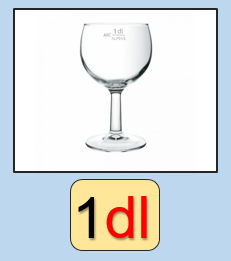 Za merjenje manjših količin uporabljamo enoto deciliter, ki jo krajše zapišemo kot dl. deciliter = 1dlImamo litrsko posodo in decilitrski kozarec. Kaj misliš, koliko kozarčkov moramo naliti v posodo, da jo napolnimo?Najprej ocenite, nato lahko, če želite, še izmerite. Če ste delali pravilno, boste ugotovili, da je 1liter = 10 decilitrov1 l = 10 dl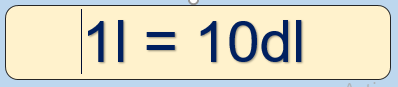 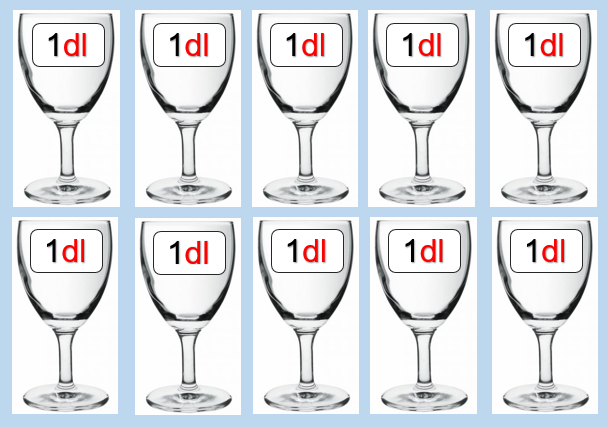 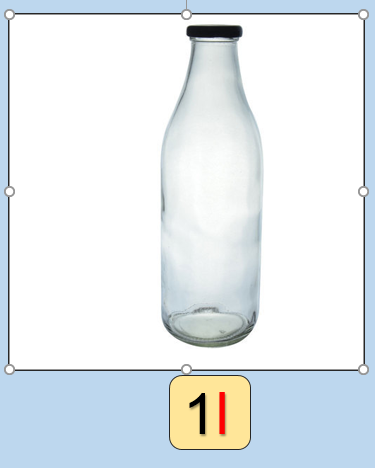 Reši naloge v delovnem zvezku na straneh 21, 22.SLOVENŠČINAČEMU MORAMO PITI VODOPreberi besedilo na strani 62, ter reši naloge na strani 63- 3. nalogo lahko izpustiš.Da boste lažje razumeli besedilo, prilagam razlago nekaterih težjih besed.Razlaga pojmov:tretjina- celota razdeljena na tri enake dela, en del predstavlja tretjino.celica- je osnovna gradbena in funkcionalna enota vseh živih organizmov.uriniranje – izpraznjevanje sečnega mehurja, otroci rečete lulanje vzrok- kar naredi, da nekaj nastane, oziroma se zgodi, npr. Kaj je vzrok za slabo počutje?   Torej, zakaj se nekdo slabo počuti?        Slabo se lahko počutimo, zaradi pomanjkanja vode v telesu.alergija- preobčutljivost organizma na določeno snov, npr. alergija na cvetni prah, na   mlečne izdelke...